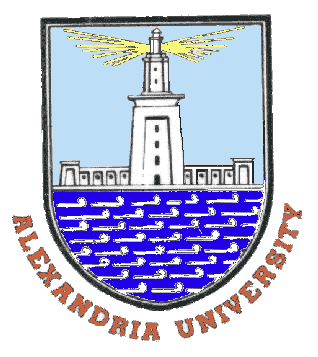 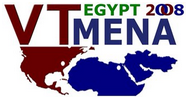 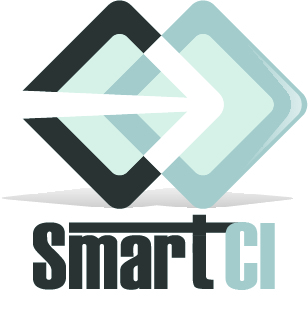 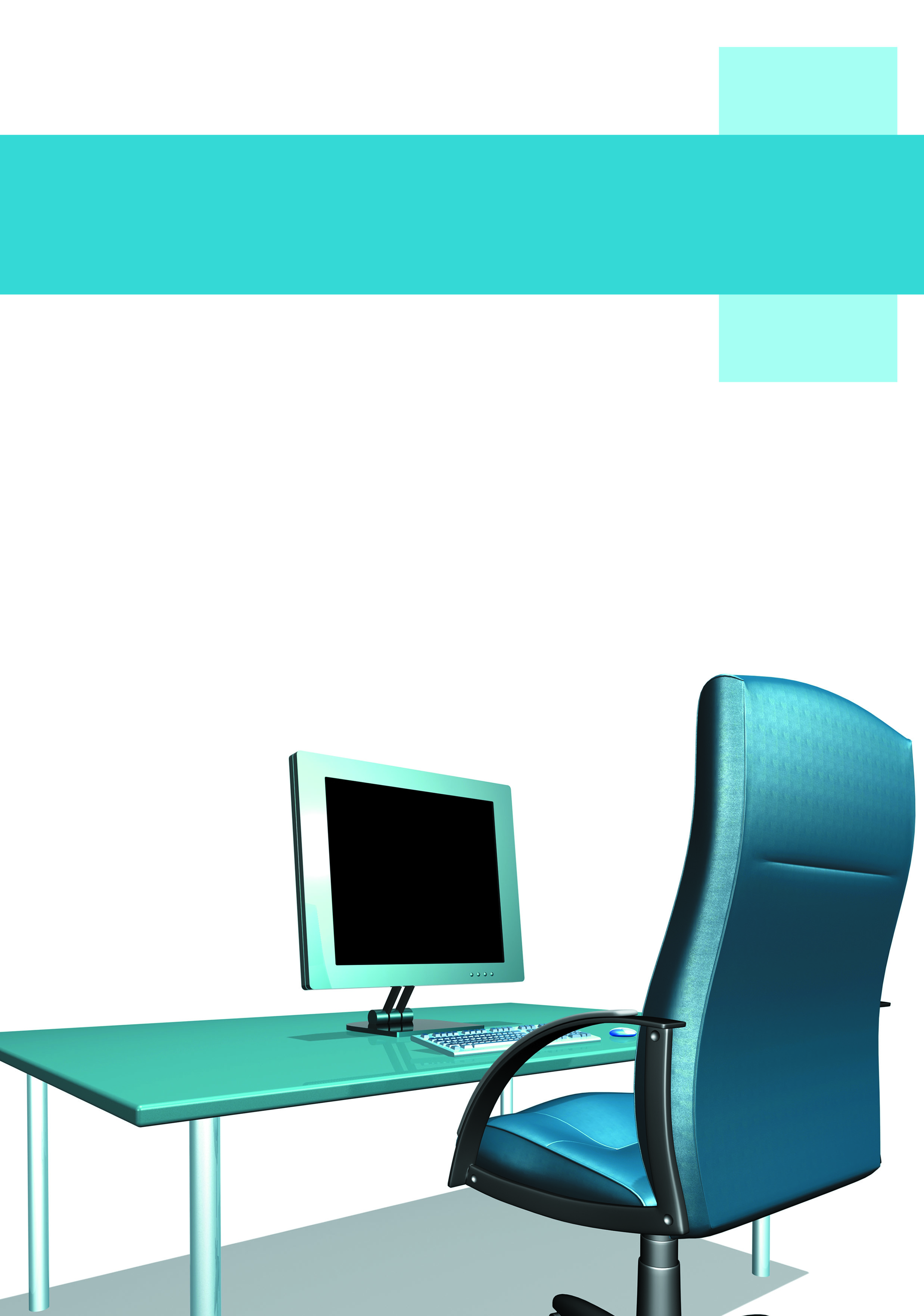 IntroductionThis section shows:The project idea and motivationHow and where the applicant’s and funder’s mission intersect or alignIt addresses the reason why the funder should support the proposed projectObjectivesThis section Provides A description of what applicants will accomplish with their projectImpactThis section shows the impact of the project on SmartCI Research CenterIndustryGovernmentMethodologyThis section shows:A brief development and implementation plan for the project that clarifies:  Problem formulationProblem solving approach and tools to be usedTask distribution during proposal writingThis section illustrates the distribution of tasks over the team members Facilities and EquipmentThis section shows:Required facilities and equipment during Proposal writing Research conduction(Please use the following tables to illustrate this point)Project OutcomesDescribe briefly what the project will deliver specificallyExpected Budget and Duration for the full research proposalBiographical Sketches(This section is required for the 3 members)Table(1): Project InformationTable(1): Project InformationProject  TitleResearch areaTarget funding agencyName of the call Table(2): Principal Investigator(PI) Information(The Resposible team member)Table(2): Principal Investigator(PI) Information(The Resposible team member)NameUniversityDepartment/FacultyE-mailMobileTable(3): Team Members InformationTable(3): Team Members InformationTable(3): Team Members InformationTable(3): Team Members InformationTable(3): Team Members InformationTable(3): Team Members Information#NameTitleUniversity/ Faculty/ DepartmentMobileEmail123Table (4): Task distribution over team membersTable (4): Task distribution over team membersTable (4): Task distribution over team membersTable (4): Task distribution over team members#Team memberResponsibilityTimeline123Table (5): Facilities and Equipment needed during proposal writingTable (5): Facilities and Equipment needed during proposal writingTable (5): Facilities and Equipment needed during proposal writingTable (5): Facilities and Equipment needed during proposal writingTable (5): Facilities and Equipment needed during proposal writing#ItemDescriptionJustificationQuantity123456Table (6): Facilities and Equipment needed during research conductionTable (6): Facilities and Equipment needed during research conductionTable (6): Facilities and Equipment needed during research conductionTable (6): Facilities and Equipment needed during research conductionTable (6): Facilities and Equipment needed during research conduction#ItemDescriptionJustificationQuantity123456Total Estimated BudgetProject Duration	A: Basic Information:		A: Basic Information:		A: Basic Information:		A: Basic Information:	First name:     First name:     Last Name:Last Name:Date of Birth (Day/month/year): Last University Degree Faculty, University, CountryFaculty, University, CountryGraduation Date  Position/Title:   Organization:Organization:Organization:Main Field:Specialization:Specialization:Specialization:Mobile Phone:                                                                          E-mail:Mobile Phone:                                                                          E-mail:Mobile Phone:                                                                          E-mail:Mobile Phone:                                                                          E-mail:B: Scientific AchievementsB: Scientific AchievementsB: Scientific AchievementsB: Scientific AchievementsLast three relevant publicationsLast three relevant publicationsLast three relevant publicationsLast three relevant publicationsState other salient scientific achievements such as patents (granted only), scientific awards and former research grants relevant to areas of interest of SmartCI research centerState other salient scientific achievements such as patents (granted only), scientific awards and former research grants relevant to areas of interest of SmartCI research centerState other salient scientific achievements such as patents (granted only), scientific awards and former research grants relevant to areas of interest of SmartCI research centerState other salient scientific achievements such as patents (granted only), scientific awards and former research grants relevant to areas of interest of SmartCI research center